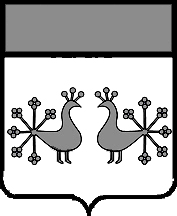 Ивановская областьВерхнеландеховский муниципальный районА Д М И Н И С Т Р А Ц И Я  ВЕРХНЕЛАНДЕХОВСКОГО МУНИЦИПАЛЬНОГО РАЙОНАП О С Т А Н О В Л Е Н И Еот    14. 06. 2019   №  234  - п пос. Верхний ЛандехВ соответствии со статьей 72 Земельного кодекса Российской Федерации, Законом Ивановской области  от 09.11.2015 № 112–ОЗ «О порядке  осуществления  муниципального земельного контроля  на территории  муниципальных образований Ивановской области»1. Утвердить план проведения проверок соблюдения гражданами земельного законодательства на территории Верхнеландеховского муниципального района на III квартал 2019 года (прилагается).2. Опубликовать настоящее постановление на официальном сайте администрации Верхнеландеховского муниципального района.Глава Верхнеландеховскогомуниципального района                                                            Н.Н.СмирноваУтвержден  постановлением администрации Верхнеландеховскогомуниципального районаот   14. 06. 2019   №  234 - п (приложение)П Л А Нпроведения  проверок соблюдения гражданами земельного законодательства на территории Верхнеландеховского муниципального района на III квартал 2019 годаО плане  проведения проверок  соблюдения гражданами земельного законодательства на территории Верхнеландеховского муниципального района на III квартал 2019 года№п/пФ.И.О. гражданина (в случае, если имеютсяданные, - место регистрации,место жительства)Объекты проверок(местоположение земельного участка, кадастровый  номер, площадь, вид разрешенного использование)Цель проведения проверкиФорма проведения проверкиДатапроведенияпроверкиНаименование органа муниципального контроля1Ветчинников Александр СтепановичИвановская область, Верхнеландеховский район, юго-западнее д.Ерово                        к.н. 37:01:010153:18, S- 89142 кв.м.;земли сельскохозяйственного назначения, для сельскохозяйственного производства соблюдение требований земельного законодательствавыездная05.08.2019-03.09.2019АдминистрацияВерхнеландеховского муниципального района2Щавелева Галина АлександровнаИвановская область, Верхнеландеховский район,  в северо-восточной части  у н.п.Мутовино                     к.н. 37:01:010449:16, S- 69003 кв.м.;земли сельскохозяйственного назначения, для сельскохозяйственного использованиясоблюдение требований земельного законодательствавыездная15.08.2019-13.09.2019АдминистрацияВерхнеландеховского муниципального района3ДонецкийВладислав АндреевичИвановская область, Верхнеландеховский район, 300 м юго-западнее д. Крутовскаяк.н. 37:01:010724:64 S 153789 кв.м; земли сельскохозяйственного назначения, для сельскохозяйственного использованиясоблюдение требований земельного законодательствавыездная26.08.2019-24.09.2019АдминистрацияВерхнеландеховского муниципального района